Dr. Hafiz Zafar NazirChairmanDepartment of StatisticsUniversity of Sargodha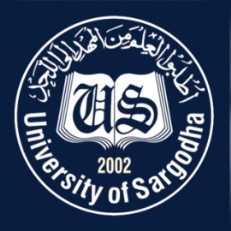 Faculty Positions on Visiting Basis Department of StatisticsUniversity of SargodhaApplications for the following positions are invited from Pakistani nationals for Fall Semester 2022.Applications for the following positions are invited from Pakistani nationals for Fall Semester 2022.Teaching FacultyTeaching FacultySr.#Positions No. of PostsNature of PostEligibility Criteria1.Visiting Assistant Professors/LecturersStatistics20Visiting Faculty(Open merit, for Fall Semester, 2022).Qualification:-PhD in Statistics/BioStatistics for Assistant ProfessorM.Phil, in Statistics/ BioStatistics for LecturerNOTENOTEGeneral InformationGeneral InformationAs per university policy, department reserves the right not to consider any application or fill any post without giving any reason.Candidates are required to submit complete latest C.V, two latest Passport Size Pictures and attested copies of all testimonial documents along with duly filled application form in the Office of Department of STATISTICS, Sargodha University, Sargodha.Prescribed application form may be downloaded from university website (https://www.su.edu.pk/forms)Applications complete in all respects should reach the department on or before 12-09-2022.Demonstration / Interview of all candidates will be conducted on 14-09-2022 at 10:00 am in the office of Chairman, Department of Statistics, Sargodha University. No separate intimation will be given in this regard.The applicants having provisional transcript will not be eligible for the visiting facultyApplications received after due date will not be entertained.Candidates with relevant experience will be preferred.Online applications will not be accepted.Posts can be increased or decreased according to the requirement of subjects.No TA/DA will be admissible.As per university policy, department reserves the right not to consider any application or fill any post without giving any reason.Candidates are required to submit complete latest C.V, two latest Passport Size Pictures and attested copies of all testimonial documents along with duly filled application form in the Office of Department of STATISTICS, Sargodha University, Sargodha.Prescribed application form may be downloaded from university website (https://www.su.edu.pk/forms)Applications complete in all respects should reach the department on or before 12-09-2022.Demonstration / Interview of all candidates will be conducted on 14-09-2022 at 10:00 am in the office of Chairman, Department of Statistics, Sargodha University. No separate intimation will be given in this regard.The applicants having provisional transcript will not be eligible for the visiting facultyApplications received after due date will not be entertained.Candidates with relevant experience will be preferred.Online applications will not be accepted.Posts can be increased or decreased according to the requirement of subjects.No TA/DA will be admissible.As per university policy, department reserves the right not to consider any application or fill any post without giving any reason.Candidates are required to submit complete latest C.V, two latest Passport Size Pictures and attested copies of all testimonial documents along with duly filled application form in the Office of Department of STATISTICS, Sargodha University, Sargodha.Prescribed application form may be downloaded from university website (https://www.su.edu.pk/forms)Applications complete in all respects should reach the department on or before 12-09-2022.Demonstration / Interview of all candidates will be conducted on 14-09-2022 at 10:00 am in the office of Chairman, Department of Statistics, Sargodha University. No separate intimation will be given in this regard.The applicants having provisional transcript will not be eligible for the visiting facultyApplications received after due date will not be entertained.Candidates with relevant experience will be preferred.Online applications will not be accepted.Posts can be increased or decreased according to the requirement of subjects.No TA/DA will be admissible.As per university policy, department reserves the right not to consider any application or fill any post without giving any reason.Candidates are required to submit complete latest C.V, two latest Passport Size Pictures and attested copies of all testimonial documents along with duly filled application form in the Office of Department of STATISTICS, Sargodha University, Sargodha.Prescribed application form may be downloaded from university website (https://www.su.edu.pk/forms)Applications complete in all respects should reach the department on or before 12-09-2022.Demonstration / Interview of all candidates will be conducted on 14-09-2022 at 10:00 am in the office of Chairman, Department of Statistics, Sargodha University. No separate intimation will be given in this regard.The applicants having provisional transcript will not be eligible for the visiting facultyApplications received after due date will not be entertained.Candidates with relevant experience will be preferred.Online applications will not be accepted.Posts can be increased or decreased according to the requirement of subjects.No TA/DA will be admissible.